Техническое описаниеАктуализация: 01.05.2022СВОЙСТВА МАТЕРИАЛАразработан с применением нанотехнологий восстановление защитного слоя ж/б конструкций единое целое с основанием быстрый набор прочности  подходит для сырых закрытых помещений рекомендована для уличных работСОСТАВ СМЕСИКомплекс гидравлических вяжущих, минеральный заполнитель, армирующие волокна и модифицирующие добавкиНАЗНАЧЕНИЕРемонт элементов бетонных и железобетонных конструкций, подверженных статическим и динамическим повторяющимся нагрузкам: железобетонные балки, фермы, колонны, ригеля, ребристые плиты, стеновые панели и пр. Ремонт монолитных бетонных и железобетонных конструкций. Ремонт каменных и армокаменных конструкций. Ремонт конструкций, подверженных воздействию морской воды, агрессивных сред, минеральных масел и многократному чередованию циклов замораживания-оттаивания. ПРИМЕНЕНИЕТип основания:Кирпичная кладкаБетон, железобетонКаменные, армокаменные основанияСфера работ:Помещения с нормальной влажностьюПомещения с повышенной влажностьюБассейнПодвалыНаружные работы: Фасад, цокольПоверхность:СтенаПолПотолокСпособ нанесения:РучнойМашинныйТЕХНИЧЕСКИЕ ХАРАКТЕРИСТИКИТЕХНОЛОГИЯ ПРОИЗВОДСТВА РАБОТПОДГОТОВКА ОСНОВАНИЯ Перед проведением работ активные протечки и фильтрацию воды устранить при помощи материала Cetus.PRO® Water-stopПодготовка бетонных, железобетонных оснований и каменных, армокаменных оснований:Обозначить участки разрушенного бетона, подлежащие удалению. Ослабленные и непрочные участки бетона удалить механическим путем до прочного основания. Края участка срубить под прямым углом к основанию, на глубину не менее 10 мм.Минимальная шероховатость поверхности, подлежащей ремонту, должна составлять не менее 2 мм. Гладкие поверхности недопустимы, их необходимо «загрубить» при помощи перфоратора или стальной щетки.Трещины шириной более 0,5 мм расшить по всей длине. Для бетонных и железобетонных оснований сечение полученной штрабы должно быть не менее чем 20Х20 мм, для каменных и армокаменных оснований сечение полученной штрабы должно быть не менее чем 10Х10 мм.Перед очисткой водой под давлением кладочные швы каменных и армокаменных оснований расшить на глубину не менее 10 мм. Поверхность очистить водой при помощи водоструйного аппарата и при необходимости нанести адгезионный состав Cetus.PRO® Праймер-антикор (более подробную информацию см. в техническом описании на данный продукт). Подготовка участка с оголением арматуры:В случае оголения арматуры бетон, вокруг нее, вскрыть и удалить: на глубину не менее 20 мм; на 50 мм от каждого края зоны повреждения. Участки арматуры и выступающих металлических частей очистить от ржавчины и окислов.  Для продления сроков службы конструкции выступающие части арматуры и другие металлические элементы необходимо обработать Cetus.PRO® Праймер-антикор, который защищает арматуру и повышает адгезию к бетонным основаниям. При коррозии арматуры более 20 % арматуру необходимо заменить. Внимание!  гладкие поверхности недопустимы.Перед нанесением материала   поверхность обильно увлажнить водой до матово влажного состояния. ПРИГОТОВЛЕНИЕ РАСТВОРА При смешивании с водой образует высокопрочный, безусадочный, тиксотропный раствор с высокой степенью адгезии к арматуре и ремонтируемому основанию.Количество сухой смеси рассчитывается исходя из объема работ согласно расходу материала.Для приготовления раствора используйте чистые емкости и инструменты.ВАЖНО: Использовать подготовленный раствор необходимо в течение 40 минут с момента замешиванияПри температуре воздуха +5-10°С воду для затворения, подогреть до +30°С.Затворить смесь водой (от +15 до +20 °С) в пропорции:Сухую смесь постепенно добавляют в воду.Расход воды составляет:на 1 кг смеси – 0,14-0,15 л воды;на 25 кг смеси –3,5 – 3,75 л воды.Добавляя смесь в воду, её нужно постоянно перемешивать, а также беспрерывно мешать в течение 2-4 минут до образования однородной консистенции*.Подождать 5 минут, пока закончатся все химические реакции.Повторно перемешать в течение 2 минут.Запрещается добавлять воду или сухую смесь в раствор для изменения подвижности раствора по истечении 5 минут после второго перемешивания.* Перемешивание рекомендуется проводить с использованием специального миксера для сухих смесей или обычной дрели с насадкой, количество оборотов не более 500 оборотов в минуту. При большом количестве оборотов в смесь будет вовлекаться большое количество воздуха, что может отрицательно сказаться на качестве поверхности.ВНИМАНИЕ!Запрещено наносить смесь для гидроизоляции Cetus.PRO® RST 2- на сухую поверхность;- на поверхность, с протечками воды; - на замерзшую поверхность;- запрещается применение раствора через 40 минут после второго перемешивания.ПОРЯДОК РАБОТЫНанесениеГотовый раствор Cetus.PRO® RST 2 необходимо наносить на увлажненную ремонтируемую поверхность, одновременно уплотняя вручную, при помощи мастерка или шпателя. Уделять особое внимание уплотнению раствора вокруг арматуры.ОсобенностиТолщина одновременно наносимого слоя на вертикальную поверхность без использования опалубки составляет от 5 мм до 30 мм. При толщине нанесения на вертикальную поверхность более 30 мм раствор наносить послойно. Толщина одновременно наносимого слоя на горизонтальную и наклонную поверхности не ограничена. АдгезияДля получения хорошей адгезии последующих слоев рекомендуется делать поверхность каждого предыдущего слоя шероховатой, например, путем нанесения, на незатвердевший раствор, насечек. Насечки могут быть нанесены шпателем под углом 90° после начала схватывания, по раствору, который можно продавить пальцем. Второй и последующие слоиВторой и последующие слои можно наносить примерно через 1,5-2,0 часа после нанесения предыдущего слоя в зависимости от температуры и влажности воздуха. При длительном перерыве между нанесением слоев, более 2 суток, поверхность необходимо обработать металлической щеткой и обильно увлажнить. Придание формы и затирка- нужную форму поверхности и затирку последнего слоя можно выполнить при помощи мастерка, шпателя или терки после начала схватывания раствора.- момент схватывания определяется надавливанием пальца на нанесенный раствор. На поверхности должна оставаться едва заметная вмятина.Материал рекомендуется применять при температуре воздуха от +5°С до +35°С.Рекомендации по применению в данной инструкции усреднены и даны для температур воздуха от +10°С до +25°С.****При температуре от +5°С до +10°С для ускорения набора прочности рекомендуется:- сухую смесь перед применением выдержать в теплом помещении, при температуре +15°С - +25°С, в течение не менее 1 суток;- для затворения использовать воду с температурой - +30°С;- ремонтируемую поверхность перед началом работ прогреть, возможен прогрев с помощью горячей воды;**При температуре выше +25°С для уменьшения влияния высокой температуры на данные параметры рекомендуется:- сухую смесь хранить в прохладном месте;- для затворения использовать холодную воду;- непосредственно перед началом работ поверхность охладить, промыв ее холодной водой;- работы выполнять в прохладное время суток;- защитить свеженанесенный раствор от высыхания и прямых солнечных лучей.По истечении 3-х суток после проведения работ необходимо провести проверку качества выполненных работ. При этом поверхность должна быть по виду одинаково плотной, без видимых трещин и шелушений, не должно быть расслоения материала и отслаивания от основания.При обнаружении дефектов необходимо провести ремонт данных участков.ВНИМАНИЕ!Для нормального твердения состава необходимо обеспечить следующие условия:увлажнять нанесенный состав в течение 3 суток, не давая поверхности подсыхать; защищать от прямых солнечных лучей, ветра, дождя, мороза; защищать от механических повреждений. ТЕХНИКА БЕЗОПАСНОСТИНе допускайте попадания материала в глаза, на кожу и в дыхательные пути. При работе с составом необходимо использовать индивидуальные средства защиты.ХРАНЕНИЕГарантийный срок хранения в сухом помещении и закрытой заводской упаковке составляет 14 месяцев со дня изготовления.Мешки хранить на поддонах, предохраняя от влаги, при температуре от -30 °С до + 50 °С и влажности воздуха не более 70 %. Не допускать резкого изменения температуры при хранении.Поддоны с мешками должны быть укрыты плотной пленкой со всех сторон на весь период хранения.Запрещается хранить Cetus.PRO® RST 2 в открытой таре.Смесь упакована в специальные мешки с минимальной подверженностью неблагоприятным атмосферным условиям. Все характеристики продукта и гарантийные сроки верны для продукта, хранящегося в закрытой упаковке с соблюдением условий хранения. За продукт в открытой или повреждённой таре и его характеристики производитель ответственности не несёт.ТРАНСПОРТИРОВКАСоставы транспортируют всеми видами транспорта крытого типа.ВНИМАНИЕ! все работы по ремонту конструкций проводятся в системе с другими гидроизоляционными материалами, в зависимости от специфики используемых материалов и сферы работ. Для эффективных работ с помощью Cetus.PRO® RST 2 необходимо также использовать другие продукты Cetus.PRO®._________________________________________________________________________________________________________ГАРАНТИИ: Информация, изложенная в данном техническом описании, получена на основании лабораторных испытаний и библиографического материала. Компания ООО «ГСП» оставляет за собой право вносить изменения в описание без предварительного предупреждения. Использование данной информации не по назначению возможно только с письменного разрешения компании ООО «ГСП». Данные по расходу, физическим показателям, производительности и технологии основываются на нашем опыте работы с материалом. Показатели могут варьироваться в зависимости от рабочих и погодных условий. Для получения точных данных следует провести испытания непосредственно на строительной площадке, ответственность за проведение испытаний берет на себя покупатель. Гарантии компании не могут превышать стоимости купленного продукта. За дополнительной информацией просьба обращаться в Технический отдел компании ООО «ГСП». Эта версия документа полностью заменяет предыдущее описание. _____________________________________________________________________________ Cetus.PRO® |Тел.:  +7(495) 199-50-25 | E-mail: info@cetus.pro Cetus.PRO® RST 2Тиксотропный ремонтный состав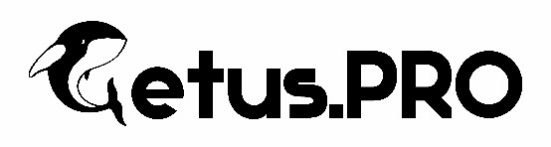 Характеристики продуктаХарактеристики продуктаЦветСерыйВяжущеекомплекс гидравлических вяжущихМаксимальная фракция2,5 ммХарактеристики примененияХарактеристики примененияРасход сухой смеси для приготовления 1м3, кг2 100Минимальная толщина нанесения, мм5Максимальная толщина слоя*, мм30Жизнеспособность готового раствора в открытой таре, мин40Проведение работ при температуре основания, воздуха, материалаот +5о до +35оСИзменение характеристик бетона после отверженияИзменение характеристик бетона после отверженияМарка по водонепроницаемостиmin W14Марка по морозостойкости в соляхmin F500Прочность при сжатии через- 24 часа- 28 сутокmin 10 МПаmin 30 МПаПрочность сцепления с основанием через 28 сутокmin 2,0 МПаПрочность при изгибе в возрасте- 24 часа- 28 сутокmin 4,0 МПаmin 8,0 МПаКонтакт с питьевой водойдаЭксплуатация в агрессивных средах5< pH <14Температура эксплуатацииОт -50оС до +120оС